Opis predmetu zákazky: Materiál pre výcvik a sebaobranuČASŤ ASúčasťou dodávky je doprava predmetu zákazky do miesta dodania/plnenia, ako aj naloženie a vyloženie predmetu zákazky v mieste dodania.Tréningová pištoľ Glock 17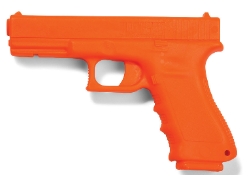 bezpečná, ale presvedčivá alternatíva k výcviku so strelnou zbraňou naživoje ideálna pre inštruktážne cvičenia a simulácietréningová pomôcka, ktorá nie je zbraňoutréningová realistická replika originálu s rovnakými rozmermi ako originál zbraň Glock 17 zmestí sa do puzdra ako skutočná zbraňdisponuje railom skutočnej veľkosti, takže v prípade potreby je možné trénovať so svetlom namontovaným na zbrani. použitý materiál a spôsob prevedenia výrazne znižuje možnosť poranenia pri kontaktnom nácviku a zabraňuje poškodeniu drevenej podlahy alebo žinenky.Signálna oranžová farba slúži k bezpečnému rozlíšeniu od ostrých zbraní hrany sú opracované kvôli prevencii poranenia.Materiál: polymérCvičný gumový samopal AK-47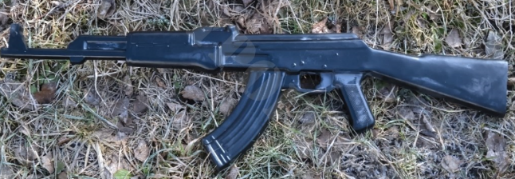 výcviková maketa zbrane veľmi stabilnácelogumovávo vnútri vložená kovová lišta pre dokonalú stabilituhmotnosť zodpovedá reálnej zbraniverná napodobenina skutočnej zbranevyrobená z nerecyklovanej gumydĺžka 85 cmhmotnosť: 2,6 kgTréningový gumový nôž dlhý  28,5 cm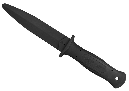 plastová verzia útočného noža v tvare dýkyslúži pre špeciálne sebaobranné nácviky a realizácie modelových situáciívyrobené z vysoko odolného plastupri nácviku nehrozí žiadne nebezpečenstvo poranenia.tréningová pomôcka, ktorá nie je zbraňouzaoblené hrany predchádzajú prípadným zraneniamdĺžka čepele: 16 - 16,5 cmdĺžka rukoväte: 12 - 12,5 cmcelková dĺžka: 28,5 - 29 cmhmotnosť 95 – 105 gtvrdšia varianta Obušok cvičný 21/550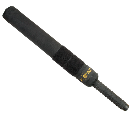 cvičný obušok odolný proti opotrebeniu svojimi rozmermi a hmotnosťou zodpovedá teleskopickému obušku dĺžky 21″dĺžka: 550 mm Držiak cvičného obušku alebo tonfy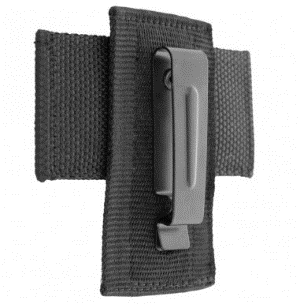 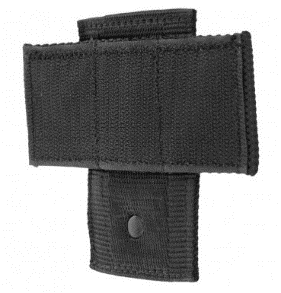 slúži k rýchlemu uchyteniu cvičného obušku alebo tonfy na opasokobsahuje vystuženou doštičku s háčikmi suchého zipsudržiak sa skladá z kovovej spony na opasok a vystuženej platničky s tvrdým suchým zipsom, na ktorú sa pripevní obušok s mäkkým suchým zipsomdruh materiálu kalená oceľ, nylon ČASŤ B Súčasťou dodávky je doprava predmetu zákazky do miesta dodania/plnenia, ako aj naloženie a vyloženie predmetu zákazky v mieste dodania.Boxerská prilba s mriežkou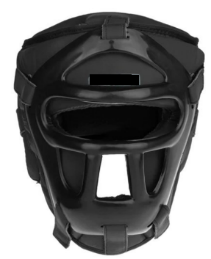 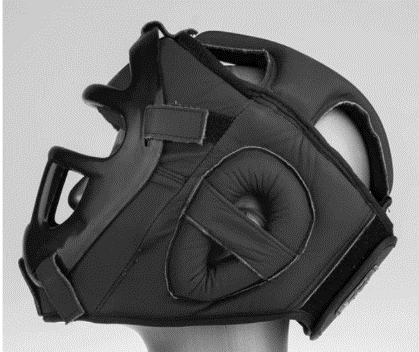 celokožená prilba s odnímateľnou mriežkou z tvrdeného plastu. určená pre nácvik ľahkých techník. má ochranu na lícne kosti a celú bradumateriál: kožaľahké nastavenie veľkosti ľahké upínanie na hlavuuzavretá brada a chrániče lícnych kostímriežka z tvrdeného plastu, ktorá je ľahko odnímateľná zaisťuje ochranu pri nácviku rôznych ľahkých techník, nie je určená k priamemu úderu a nie je súčasťou atestu CE.mriežka je navrhovaná a vyrábaná pre použitie v armáde alebo pre poriadkové a bezpečnostné sily EN 13277-4 EN 13277-1Veľkosti: S/M 52 - 54, M/L 54 - 56, L/XL 56 – 58Počet: S/M 20 ks, M/L 44 ks, L/XL 200 ksLapy malé (pár)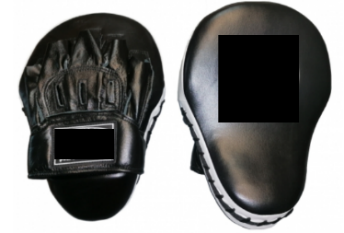 slúžia na nácvik a zdokonaľovanie techniky úderov, presnosti úderov a pod.mierne zahnutémateriál: kožavýstuha na ochranu dlanetlmiaca vrstva úchop na prsty s upevnením rozmery: dĺžka 27- 29 cm, šírka v najširšej časti 20 cm, hrúbka 5,5 -6 cmMakiwara 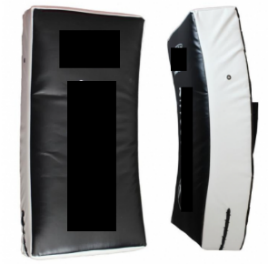 je vyrobená z pevného a odolného materiálu vnútorná výplň je ľahká a veľmi dobre tlmí údery, kopy. na zadnej strane makiwary je systém popruhov a rúčiek na horizontálne aj vertikálne uchytenie pri cvičení. na tréning kopov rozmer: 70-75 x 30-35 cmhrúbka: 10-15 cmCenu prosíme uviesť vrátane dopravy a iných nákladov na miesto dodania: Ústredný sklad Ministerstva vnútra SR, Príboj 560, 976 13 Slovenská ĽupčaP.č.Typ materiáluMJPočet1.Tréningová pištoľ Glock 17ks2182.Cvičný gumový samopal AK-47ks1693.Tréningový gumový nôž dlhý  28,5 cmks2064.Obušok cvičný  21/550ks4885.Držiak cvičného obušku alebo tonfyks518P.č.Typ materiáluMJPočet1.Boxerská prilba s mriežkouks2642.Lapy malé (pár)pár2063.Makiwaraks148